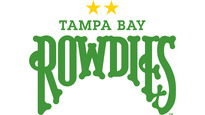 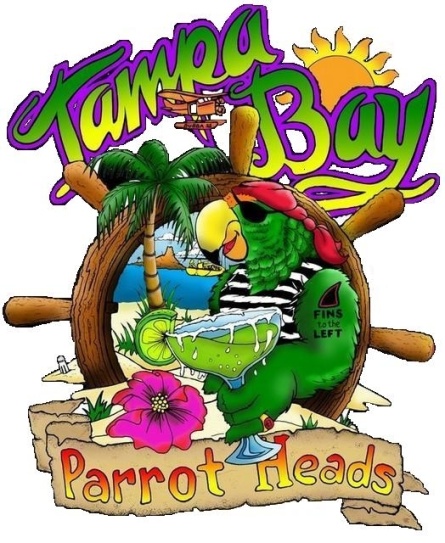 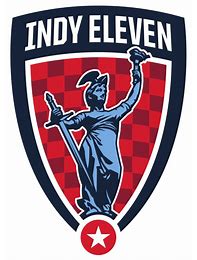 Saturday, October 12th Kick off 7:30pmAl Lang stadiumCost:  $23.00 p/p PreGame Meet-up @ TBDThis is a wrist-band Event!Pre-game tailgate area, Margarita specials and more!Depending on how may tickets we sell TBPH will get special tailgate area, video recognition, and pictures on the field with the players after the game!Contact:  Jorge @ tpaboatdrinks@gmail.com or pay at upcoming meetings through June 19th